1. Работа устноРасшифруйте название жанра театрального представления, подобрав указанные доли величины:
Расшифруйте название европейского государства, подобрав указанные доли величины:2. Объяснение новой темы:Задача: В селе 90 домов. Из них 15 под железной крышей, 45 под черепичной и 30 – под шиферной. Число домов каждого вида изобразим на круговой диаграмме: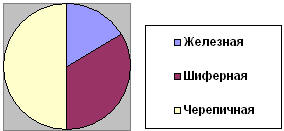 По другому эти числа можно изобразить с помощью столбчатой диаграммы: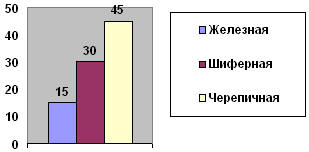 3. ЗакреплениеВариант IРабота устно: Используя диаграмму численности населения некоторых стран мира (рис. 1), ответьте на вопросы и выполните задания.А) Какие единицы измерения откладываются по вертикальной оси?
Б) Скольким единицам соответствует одно деление этой оси?
В) В какой из стран численность населения наибольшая?
Г) В какой из стран численность населения наименьшая?
Д) Определите примерную численность населения в каждой из стран?Вариант IIИспользуя диаграмму площадей некоторых стран мира (рис. 2), ответьте на вопросы и выполните задания:А) Какие единицы измерения откладываются по вертикальной оси?
Б) Скольким единицам соответствует одно деление этой оси?
В) Какая из стран имеет наибольшую площадь?
Г) Какая из стран имеет наименьшую площадь?
Д) Определите примерную площадь каждой из стран?Упражнение 1409. В селе 22 двухэтажных дома, а остальные 68 – одноэтажные. Постройте круговую и столбчатую диаграммы (один дом – 2 мм).Решение.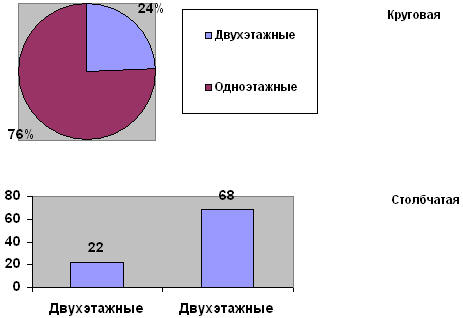 Задача 1. Проблема экологии городов – это, в первую очередь, проблема уменьшения выбросов в окружающую среду различных загрязнителей. Для разложения в природной среде бумаги требуется до 10 лет, консервной банки – до 90 лет, фильтра от сигареты – 100 лет, полиэтиленового пакета – до 200 лет, пластмассы – до 500 лет, стекла – до 1000 лет. Вспомните об этом, прежде чем бросить в лесу полиэтиленовый пакет или бутылку. Постройте соответствующую столбчатую диаграмму. Задача 2. Двадцать килограмм макулатуры сохраняют одно крупное дерево, одна тонна – 0,5 га леса среднего возраста. Процент переработки макулатуры: Япония – 50 % ;Швеция – 40 % Латинская Америка – 32 % ;США – 29 % ;Россия – 19 % ;Африка – 17 % .Постройте столбчатую диаграмму для сравнения переработки макулатуры разными странами.4. Самостоятельная работаВариант IИзобразите столбчатую диаграмму по следующим данным:Вариант IIИзобразите столбчатую диаграмму по следующим данным:5. Домашнее заданиеУпражнение 1437 (а), 1440 (а).6. Итог урокаКакие виды диаграмм вы узнали?Как строятся диаграммы?В чем отличие столбчатой и круговой диаграммы?50%КПоловина33 1/3 %МТри четверти80%ЯТреть66 2/3 %ДПятая часть20%ЕДве трети25%ИЧетверть75%ОЧетыре пятых20%ОЧетверть80 %РТреть25%АПоловина50%ДПятая часть75%АДве трети66 2/3%РЧетыре пятых33 1/3%НТри четвертиПлодыЛимоныПерец красныйАпельсиныЧерная смородинаШиповник сухойСодержание витамина С (мг в 100 г)40250602001200ПлодыМорковьПерец красныйГорох зеленыйЧерная смородинаШиповник сухойСодержание витамина А (мг в 100 г)920,40,16,7